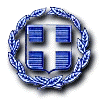 ΕΛΛΗΝΙΚΗ  ΔΗΜΟΚΡΑΤΙΑ                       Ρόδος  20/05/2020ΝΟΜΟΣ ΔΩΔΕΚΑΝΗΣΟΥ       		        ΔΗΜΟΣ  ΡΟΔΟΥ           		     Πρακτικό 10ο ΠΙΝΑΚΑΣ ΔΗΜΟΣΙΕΥΣΗΣ ΘΕΜΑΤΩΝ ΤΑΚΤΙΚΗΣ ΔΙΑ ΠΕΡΙΦΟΡΑΣ ΣΥΝΕΔΡΙΑΣΗΣ  18/05/2020Έγκριση θεμάτων εκτός Ημερήσιας Διάταξης    Αρ. Απόφασης : 122ΟΜΟΦΩΝΑΠαραχώρηση χρήσης  πάρκου  ΡΟΔΙΝΙ στην Ανώνυμη Εταιρεία Δήμου Ρόδου (ΔΕΡΜΑΕ).Αρ. Απόφασης : 123ΟΜΟΦΩΝΑΠαραχώρηση χρήσης  του Παλαιοντολογικού Μουσείου Αρχαγγέλου στην Ανώνυμη Εταιρεία Δήμου Ρόδου (ΔΕΡΜΑΕ).Αρ. Απόφασης : 124ΟΜΟΦΩΝΑΟρισμός εκπροσώπου του Δήμου Ρόδου στη Γενική Συνέλευση του Ειδικού Διαβαθμιδικού Περιφερειακού ΦοΔΣΑ Νοτίου Αιγαίου και υποψηφίου για τις εκλογές του Διοικητικού Συμβουλίου.Αρ. Απόφασης : 125Κατά πλειοψηφία Έγκριση της υπ΄αριθ. 10/2020 απόφασης της Επιτροπής Ποιότητας Ζωής που αφορά «Χωροθέτηση –παραχώρηση θέσεων στάσης/στάθμευσης κατ΄εφαρμογή της κανονιστικής απόφασης 309/2018 του Δημοτικού Συμβουλίου όπως αυτή τροποποιήθηκε-συμπληρώθηκε με την υπ΄αριθμόν απόφαση 504/2018 του Δημοτικού Συμβουλίου με καταβολή τέλους κοινοχρήστου χώρου (έγγραφα ΑΠ 16/8846/19-202020 Δ/νσης Τεχνικών Έργων και Υποδομών).Αρ. Απόφασης : 126ΟΜΟΦΩΝΑΈγκριση της υπ΄αριθ. 11/2020 απόφασης της Επιτροπής Ποιότητας Ζωής που αφορά «Έγκριση παραχώρησης αποκλειστικής στάθμευσης ΑμεΑ (χρονικής διάρκειας δύο ετών ) έγγραφο ΑΠ 16/7382/14-2-2020 Δ/νσης Τεχνικών Έργων & Υποδομών. Αρ. Απόφασης : 127ΟΜΟΦΩΝΑΈγκριση της υπ΄αριθ. 13/2020 απόφασης της Επιτροπής Ποιότητας Ζωής που αφορά «Έγκριση μελέτης «εισόδου-εξόδου» οχημάτων στην ΚΜ 100Β γαιών Ρόδου για την εξυπηρέτηση της επιχείρησης ΠΑΠΑΚΑΛΟΔΟΥΚΑΣ Γ & ΣΙΑ Ο.Ε. για χρήση «Χονδρικό εμπόριο ξυλείας, οικοδομικών υλικών και ειδών υγιεινής» .Αρ. Απόφασης : 128ΟΜΟΦΩΝΑΈγκριση της υπ΄αριθ. 15/2020 απόφασης της Επιτροπής Ποιότητας Ζωής που αφορά  «Έγκριση μελέτης «εισόδου-εξόδου» οχημάτων σε τμήμα της Κ.Μ. 1725 Γαιών Καλυθιών επί Κτηματολογικής οδού για χρήση «εγκατάσταση μονάδας παραγωγής ασφαλτοσκυροδέματος κλειστού τύπου» της επιχείρησης «Ε.ΚΟΚΚΟΝΟΣ – Ν. ΚΑΛΟΠΗΤΑΣ Ο.Ε.».Αρ. Απόφασης : 129ΟΜΟΦΩΝΑΈγκριση της υπ΄αριθ. 16/2020 απόφασης της Επιτροπής Ποιότητας Ζωής που αφορά  «Έγκριση μελέτης «εισόδου-εξόδου» οχημάτων των Κ.Μ. 114, 105 γαιών Κοσκινού και ΚΜ 9 οικοδομών Κοσκινού, μέσω της Κ.Μ. 114 επί κτηματολογικού δρόμου για χρήση «Τουριστικών εγκαταστάσεων» ιδιοκτησίας εταιρείας «Κλεόβουλος Τ.Ξ.Ν.Ε. Α.Ε».Αρ. Απόφασης : 130ΟΜΟΦΩΝΑΈγκριση της υπ΄αριθ.34/2020 απόφασης της Επιτροπής Ποιότητας Ζωής που αφορά: «Έγκριση της υπ’ αριθ. 10/2020 απόφασης του Συμβουλίου της Κοινότητας Σορωνής με θέμα:« «Λήψη απόφασης χωροθέτησης Λούνα Παρκ της εταιρείας Σ. Σπαρόπουλος- Δ. Σπαροπούλου Ο.Ε. στο Άλσος Αγίου Σουλά κατά την διάρκεια της πανήγυρης από 20-7-2020 μέχρι 31-7-2020».   Αρ. Απόφασης : 131ΟΜΟΦΩΝΑΈγκριση της υπ΄αριθ.35/2020 απόφασης της Επιτροπής Ποιότητας Ζωής που αφορά: «Έγκριση της υπ’ αριθ. 12/2020 απόφασης του Συμβουλίου της Κοινότητας Παραδεισίου με θέμα:« « Περί χωροθέτησης της επιχείρησης Σ. Σπαρόπουλος – Δ. Σπαροπούλου Ο.Ε.».     Αρ. Απόφασης : 132ΟΜΟΦΩΝΑΈγκριση της υπ΄αριθ.39/2020 απόφασης της Επιτροπής Ποιότητας Ζωής που αφορά: «Έγκριση μελέτης «εισόδου εξόδου» οχημάτων από την Κ.Μ.2519 γαιών Αφάντου, επί χαρακτηρισμένης ως κυρίας και μοναδικής κοινοτικής οδού (ΦΕΚ 207/ΑΑΠ/02-06-2008) ιδιοκτησίας της κας Συμιακού Μαριέττας του Κων/νου, για χρήση κατοικίας» .Αρ. Απόφασης : 133ΟΜΟΦΩΝΑΈγκριση της υπ΄αριθ.41/2020 απόφασης της Επιτροπής Ποιότητας Ζωής που αφορά: «Σύμφωνη γνώμη για έγκριση απότμησης και υποβιβασμού στάθμης πεζοδρομίου   επί των Μ.Γ. 678, Μ.Γ. 686Ζ και Μ.Ο. 195 Τριαντών, επί του Ο.Τ. 122 σχεδιου Πόλεως Ιαλυσού και επί της επαρχιακής οδού με  αριθ.2 «Ρόδος-Ιξιά-Τριάντα-Κρεμαστή-Παραδείσι-Θολός-Σορωνή-Φάνες-Καλαβάρδα-Σάλακος-Πηγαί-Αγ. Ισίδωρον-Σιάννα-Μονόλιθος-Απολακιά-Καταβιά)». Αρ. Απόφασης : 134ΟΜΟΦΩΝΑΔιατύπωση άποψης του Δημοτικού Συμβουλίου για τη Μελέτη Περιβαλλοντικών Επιπτώσεων (Μ.Π.Ε.) του έργου «Υφιστάμενη ξενοδοχειακή Μονάδα με διακριτικό τίτλο “LINDOS MARE”, κατηγορίας τεσσάρων (4*) αστέρων με μελλοντική αναβάθμιση σε πέντε (5*) αστέρων, συνολικής τελικής δυναμικότητας 283 κλινών, επί εδαφικής έκτασης συνολικού τελικού εμβαδού 17.383,48 τ.μ. (ως προκύπτει από τις αρχικές Κ.Μ. 65 & 68 γαιών  Λίνδου και την προσάρτηση των Κ.Μ 60 & 736 γαιών Λίνδου), στην περιοχή «Βληχά», της Δ.Κ Λίνδου, Δ.Ε. Λινδίων, Δήμου Ρόδου, Π.Ε. Ρόδου, Περιφέρειας Νοτίου Αιγαίου. Φορέας υλοποίησης  “Δ. ΚΑΛΙΟΥΔΑΚΗΣ – Μ. ΡΟΔΙΤΗΣ Α.Ε.”», αρ.πρωτ.18/19031/2020.Αρ. Απόφασης : 135ΟΜΟΦΩΝΑ ΘΕΜΑΤΑ ΕΚΤΟΣ ΗΜΕΡΗΣΙΑΣ ΔΙΑΤΑΞΗΣ ΤΗΣ ΤΑΚΤΙΚΗΣ ΣΥΝΕΔΡΙΑΣΗΣ 18-05-2020Έγκριση της αρ. 266/2020 απόφασης Ο.Ε. που αφορά « Λ¨ηψη 2ης Δέσμης οικονομικών μέτρων υποστήριξης λόγω της κρίσης του κορωνοιού COVID-19 και ειδικότερα μείωσης αποζημιώσεων χρήσης επί επιχειρήσεων που λειτουργούν σε δημοτικά ακίνητα και που οι μισθωτικές συμβάσεις έληξαν.Αρ. Απόφασης : 136ΟΜΟΦΩΝΑΔιερεύνηση ευθυνών για ζημία εις βάρος του Δήμου ΡόδουΑρ. Απόφασης : 137ΟΜΟΦΩΝΑΠροτομή Δημήτρη Κρεμαστινού – Καθιέρωση Θεσμού Τιμής « Δημήτρης Κρεμαστινός»Αρ. Απόφασης : 138ΟΜΟΦΩΝΑΠρομήθεια αναμνηστικών δώρων,Αρ. Απόφασης : 139ΟΜΟΦΩΝΑΟΙ ΜΑΡΤΥΡΕΣ :                                         		       Η ΕΝΕΡΓΗΣΑΣ ΤΗΝ       		ΤΟΙΧΟΚΟΛΛΗΣΗ	                                                                                                                                                                                                             Μανωλίτση Μαρία2)  Παπαγεωργίου Μαρία         